Муниципальное казенное дошкольное образовательноеучреждение - Детский сад комбинированного вида №3Барабинского района Новосибирской областиВсероссийская акция памяти"Блокадный хлеб"Подготовила и провелавоспитатель Драгунова И.Е202027 января 2020 года проходила Всероссийская акция памяти -                                                                                                                                                                                      “ Блокадный хлеб” 2020. Что бы вспомнить и почтить память мирных жителей Ленинграда. Они более двух лет боролись за свои жизни и жизни родных, окруженные врагами. Пока мы помним о ленинградцах – они живы в наших сердцах. И сохранение памяти о них – это самый простой и доступный способ выразить свои чувства по отношению к ним. 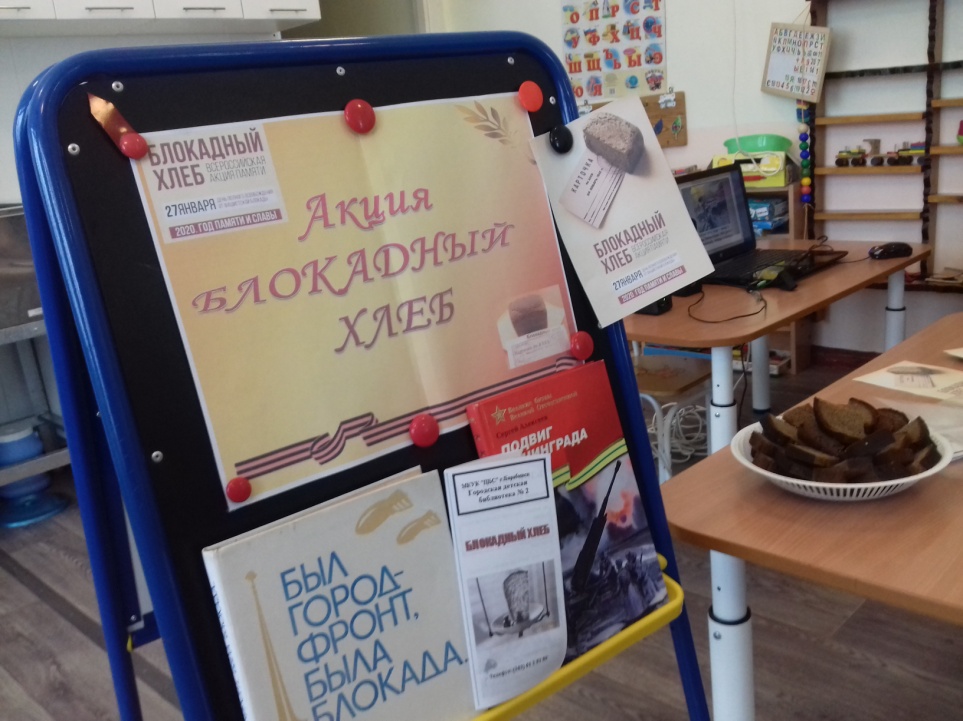 В день акции, в День полного освобождения Ленинграда от фашистской блокады в 1944 году, в  подготовительной комбинированной группе "Солнышко" МКДОУ №3 состоялась Всероссийская акция памяти «Блокадный хлеб». В ходе акции, дошкольники смогли   узнать, что блокада Ленинграда длилась 872 дня,  в городе погибло  до 1 500 000 человек – и почти все из них умерли от голода. Буханка хлеба в городе выдавалась по талонам, вес ее составлял только 125-ти грамм. Именно такой кусочек – был минимальной нормой выдачи хлеба для жителей. Многие из них сохранили кусочек блокадного хлеба как напоминание.В память о тех страшных днях  дошкольники нашей группы исполнили ребятам младших групп стихотворения  "Ленинградский салют" , "Блокадный хлеб", слушали рассказы и истории о героизме людей, просмотрели презентацию "Был город - фронт, была блокада". Смогли обменять полученный талон на кусочек блокадного хлеба и попробовать его. В завершении мероприятия  почтили память жертвам минутой молчания.Ребята гордились, что стали участниками акция "Блокадный хлеб" и предложили каждый год поддерживать эту традицию. Чтобы, как можно, больше детей знало о героизме ленинградцев!   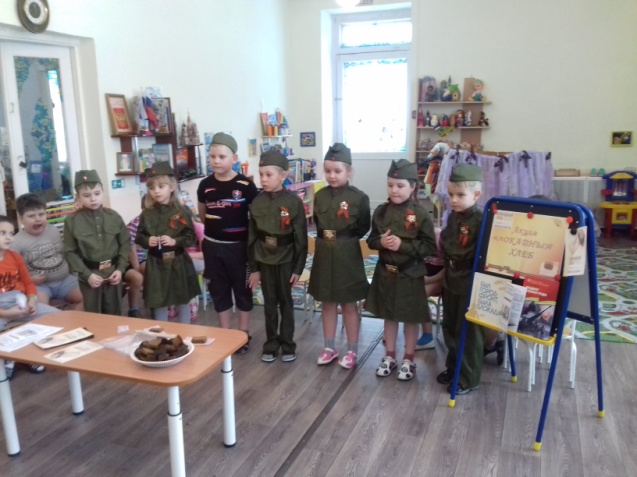 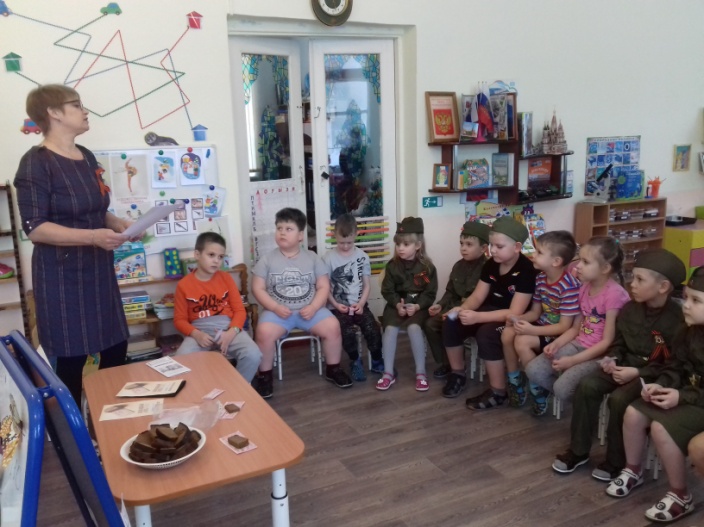 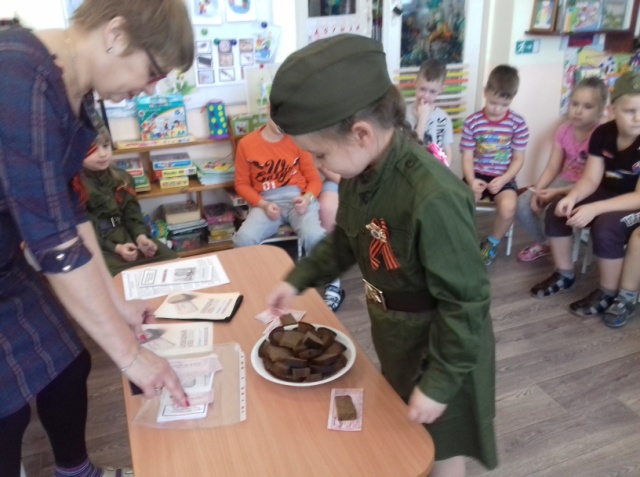 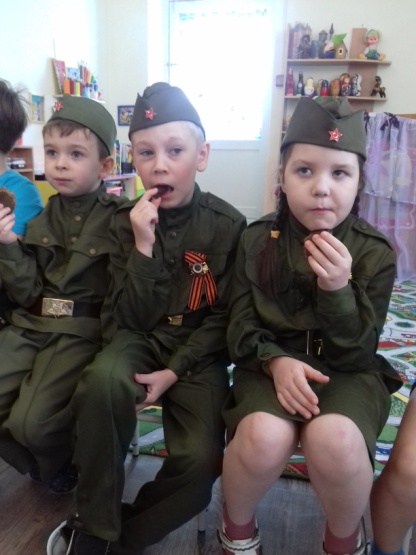 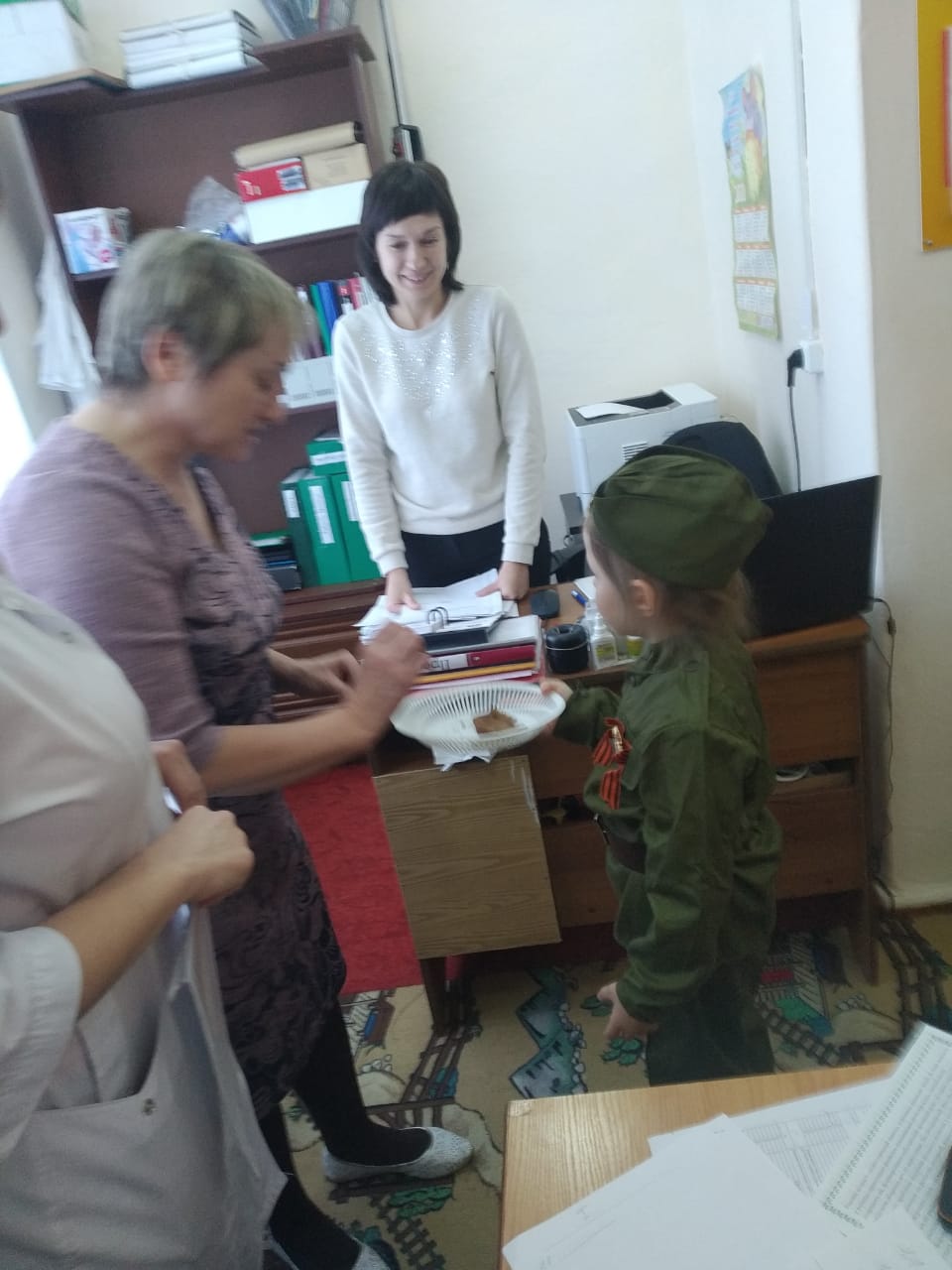 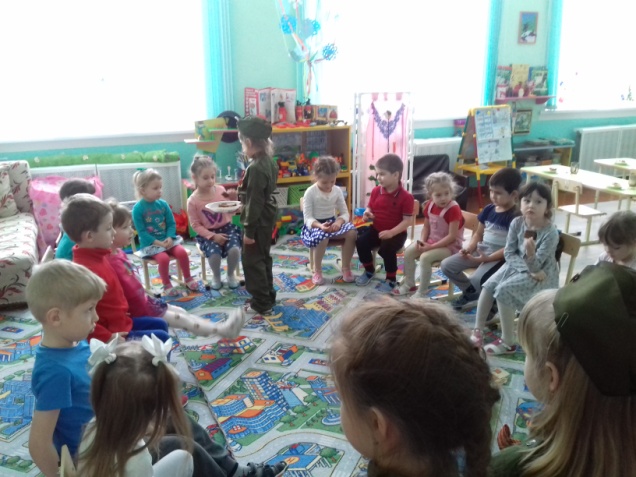 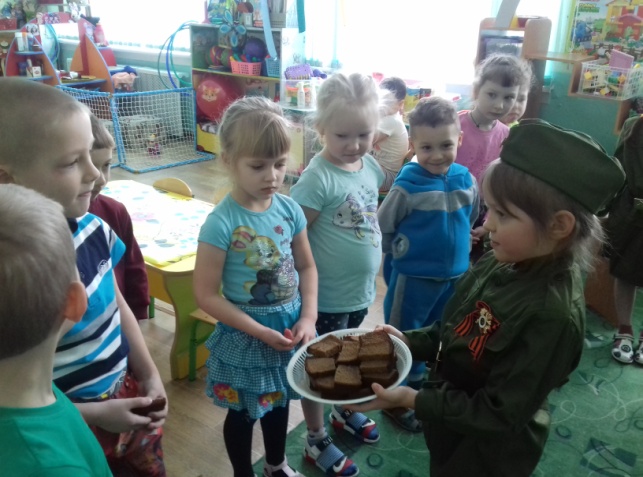 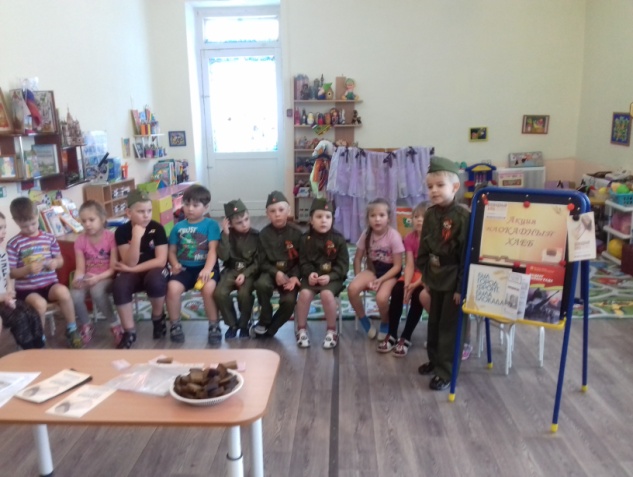 